03-133 Москвич-434 4х2 3-дверный заднеприводный фургон ёмк. 1.5 м3 гп 400 кг, мест 2, снаряженный вес 1.04 тн, полный вес 1.59 тн, УЗАМ-412Э 75 лс, 115 км/час, 34454 экз., «Ижмаш» г. Ижевск 1968-73 г., Москва 1967-76 г.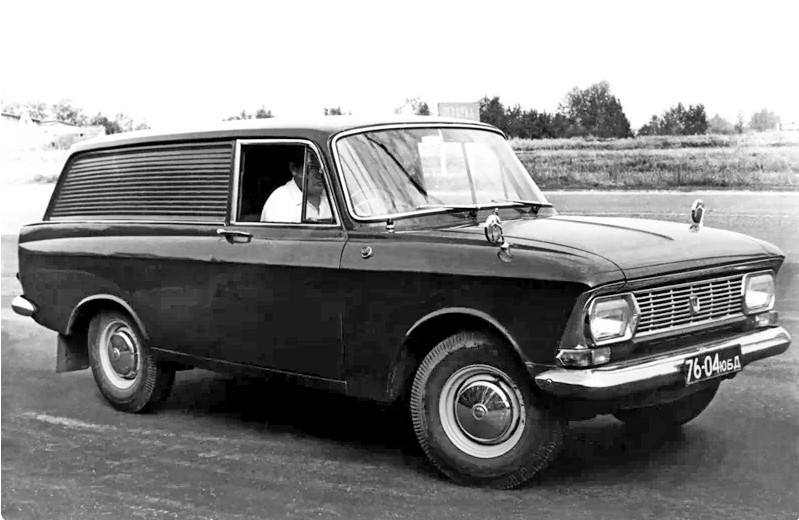  Москвич-434 —грузопассажирский автомобиль с кузовом фургон, выпускавшийся с 1967 года на базе легкового автомобиля Москвич-412. Он имел точно такой кузов, как и Москвич-433. Разница была в силовом агрегате. Москвич-434 имел силовой агрегат Москвича-412, а Москвич-433 – Москвича-408. С 1967 по 1969 год производился Москвич-434. С 1969 по 1976 год производились модернизированные Москвич-433ИЭ и Москвич-434ИЭ, в 1972 году обе модели, как и универсалы получили одностворчатую заднюю дверь вместо двухстворчатой. Наследниками фургонов стали Москвич-2733 и Москвич-2734, производившиеся с 1976 года.На Ижевском автозаводе с 1968 по 1973 год производился лишь Москвич-434, причём в первоначальном виде, без какой-либо модернизации. Но в ходе производства фургон был упрощён, для удобства погрузки и разгрузки была удалена перегородка между водителем и грузовым отсеком.Источник: https://dar-web.ru/st_m434_adaptiv.php. Спасибо.  Модификации Москвич-434 Москвич-434 — советский легковой автомобиль малого класса с кузовом фургон. Серийно выпускался на Автозаводе имени Ленинского комсомола (АЗЛК) в 1968 - 73 г. Машина пришла на смену 433-й модели. Является грузопассажирской версией автомобиля Москвич-412, от которого получил двигатель 1,5 литра. Это позволило перевозить более тяжелые грузы массой до 400 килограмм + два пассажира в салоне.   Характерная черта фургона — зеркала на передних крыльях. Машина сделана довольно просто и практично. Автомобиль использовался для развоза мелких хозяйственных товаров и прочих грузов.    Двигатель Москвич-434  рядное расположение цилиндров. Количество цилиндров — 4. Максимальная мощность двигателя составляла 75 лошадиных сил при 5800 оборотах в минуту. Чтобы достичь хорошего крутящего момента, приходилось сильно нагружать мотор. Снаряженная масса автомобиля "Москвич 434" фургон составляет ровно 1000 кг.  Автомобиль имеет классическое размещение узлов. Это продольное расположение двигателя, карданный вал и задний мост. Спереди у автомобиля независимая пружинная подвеска, бесшкворневая, со штампованной поперечиной. Сзади были полуэллиптические рессоры. Их две с каждой стороны. Тормозная система — откровенно слабоватая. Это неудивительно, ведь спереди и сзади были барабанные диски. При полной загрузке, при массе в почти полторы тонны узлы и агрегаты работали постоянно под нагрузкой.Общие характеристики Москвич-434.Применение более современного двигателя позволило снизить расход топлива. По паспортным данным, он составлял 9,5 литров на 100 километров. Максимальная скорость автомобиля равна 115 километрам в час. Разгон до 100 км/ч. занимал 19 секунд. Габариты «Москвича» 434-й модели стандартные для фургона. Длина автомобиля составляет 4,2 метра, ширина — 1,48 м, высота — 1,55 м. Дорожный просвет — 17 сантиметров. Этого клиренса хватало, чтобы с легкостью преодолевать грунтовые и проселочные дороги.Модификация Москвич-434П. Москвич-434П —  версия с правым расположением руля. Был установлен более тяговитый задний мост с редуктором с увеличенным передаточным отношением. Предназначался автомобиль для государств с левосторонним движением машин. Некоторые автомобили Москвич-434П использовались в почтовой службе СССР. Технические характеристики Москвич 434Годы выпуска1966-1976 гг. Тип кузовафургон Компоновка автомобиляпереднемоторная, заднеприводная Колёсная формула4 х 2Количество дверей3 Количество мест2 + 400 кг.ГабаритыГабаритыДлина4166 мм.Ширина1550 мм.Высота1500 мм.Колесная база2400 мм.Колея передняя/задняя1247/1270 мм.Дорожный просвет (клиренс)178 мм. Снаряженная масса1015 кг. Радиус разворота? м. Двигатель Москвич-433 Двигатель Москвич-433 МЗМА 4084-цилиндровый, бензиновый, четырехтактныйСистема питания карбюраторРабочий объём1360 см3Число цилиндров4Клапанов на цилиндр2Диаметр цилиндров 76 мм.Ход поршня 75 мм.Степень сжатия7,5Крутящий момент9,3 кгс при 2750 об/минМаксимальная мощность:50 л.с. при 4750 об/мин.Двигатель Москвич-434 Двигатель Москвич-434 УЗАМ 4124-цилиндровый, бензиновый, четырехтактныйСистема питания карбюраторРабочий объём1480 см3Число цилиндров4Клапанов на цилиндр2Диаметр цилиндров 82 мм.Ход поршня 70 мм.Степень сжатия8,8Крутящий момент107,9 Н·м, при 3400-3800 об/минМаксимальная мощность:75 л.с. при 5800 об/мин.ТопливоАИ-80 Тип передней подвескинезависимая, пружинная, с поперечными рычагами, бесшкворневая, собрана на штампованной поперечинеТип задней подвескина двух продольных листовых полуэллиптических рессорах. Амортизаторы гидравлические, телескопические Амортизаторыгидравлические, телескопические Тип рулевого управленияглобоидный червяк Тормоза передние и задниебарабанные Динамика Динамика Грузоподъёмность400 кг. Максимальная скорость 110 км/ч.Расход топлива 9,2 л. на 100 км.Объём топливного бака35 л. Размер шин / дисков5.60-15 / 4.5 Кх15 